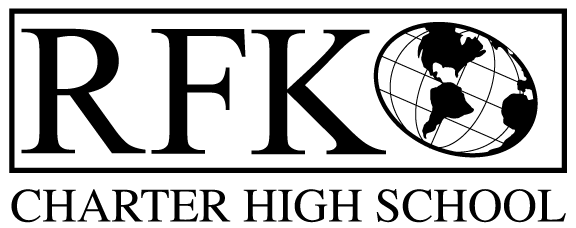 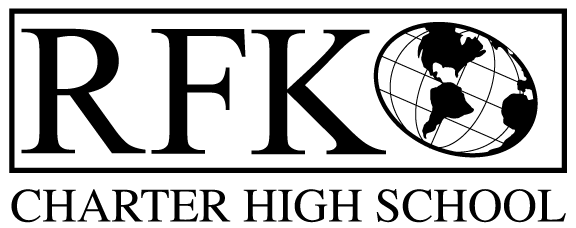 4300 Blake Rd. SW, Albuquerque, NM 87121PHONE: 505-243-1118/FAX: 505-242-7444Mission RFK Charter School prepares, motivates, and supports students to achieve their college and career goals in partnership with their families and the community.Governance Council Meeting AgendaThursday, April 21st, 2016 6pm5 min 		Approval of Agenda10 min	Approval of March 2016 minutes15 min	Public Comment, Dan Gerry30 min	Finance Committee		March finance report and approval		cash disbursement approval	BAR approval	FY 16-17 Budget Approval 15 min	Executive Director reportAdjournment4300 Blake Rd. SWAlbuquerque, NM 87121PHONE: 505-243-1118     FAX: 505-242-7444PUBLIC NOTICE OF  RFK GOVERNANCE COUNCIL MEETING Robert F. Kennedy Charter School will hold a regular meeting of the Governance CouncilDateThursday, April 21st, 2016Time6:00 pmLocationRFK Charter School4300 Blake SWAlbuquerque, NM